MAJELIS PENDIDIKAN TINGGI PIMPINAN PUSAT MUHAMMADIYAH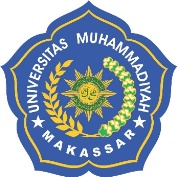 UNIVERSITAS MUHAMMADIYAH MAKASSARFAKULTAS KEDOKTERAN & ILMU KESEHATANKOMISI ETIK PENELITIAN KESEHATANAlamat: Lt.3 KEPK Jl. Sultan Alauddin No. 259 Tlp. 0411- 840 199, E-mail: ethics@med.unismuh.ac.id, Makassar, Sulawesi SelatanﺒﺳﻢﺍﷲاﻟﺮﺤﻤﻦاﻟﺮﺤﯾﻢFormulir Penerimaan Amendemen ProtokolNo Protokol: No Protokol: No Protokol: No Protokol: No Protokol: Judul Protokol:Judul Protokol:Judul Protokol:Judul Protokol:Judul Protokol:Periode Persetujuan Etik :Periode Persetujuan Etik :Periode Persetujuan Etik :Periode Persetujuan Etik :Periode Persetujuan Etik :Ketua Pelaksana/ Peneliti Utama:Ketua Pelaksana/ Peneliti Utama:Ketua Pelaksana/ Peneliti Utama:Ketua Pelaksana/ Peneliti Utama:Ketua Pelaksana/ Peneliti Utama:Institusi:Institusi:Institusi:Telepon:Telepon:Ringkasan Amandemen yang pernah diajukan sebelumnya (Jika ada)Tanggal Pengajuan : Tgl/bln/thnDiskripsi                  :……………………………………Ringkasan Amandemen yang pernah diajukan sebelumnya (Jika ada)Tanggal Pengajuan : Tgl/bln/thnDiskripsi                  :……………………………………Ringkasan Amandemen yang pernah diajukan sebelumnya (Jika ada)Tanggal Pengajuan : Tgl/bln/thnDiskripsi                  :……………………………………Ringkasan Amandemen yang pernah diajukan sebelumnya (Jika ada)Tanggal Pengajuan : Tgl/bln/thnDiskripsi                  :……………………………………Ringkasan Amandemen yang pernah diajukan sebelumnya (Jika ada)Tanggal Pengajuan : Tgl/bln/thnDiskripsi                  :……………………………………Keterangan ringkasan pengajuan :Keterangan ringkasan pengajuan :Keterangan ringkasan pengajuan :Keterangan ringkasan pengajuan :Keterangan ringkasan pengajuan :No.Keterangan original protokolAmandemen yang di ajukanAmandemen yang di ajukanAlasan AmandemenApakah ada efek perubahan yang tidak diinginkan terhadap original protokol?Apakah ada efek perubahan yang tidak diinginkan terhadap original protokol?Apakah ada efek perubahan yang tidak diinginkan terhadap original protokol?Apakah ada efek perubahan yang tidak diinginkan terhadap original protokol?Apakah ada efek perubahan yang tidak diinginkan terhadap original protokol?Jelaskan efek yang diharapkan dengan adanya perubahan yang tidak diinginkan akibat amandemen ini ? Jelaskan efek yang diharapkan dengan adanya perubahan yang tidak diinginkan akibat amandemen ini ? Jelaskan efek yang diharapkan dengan adanya perubahan yang tidak diinginkan akibat amandemen ini ? Jelaskan efek yang diharapkan dengan adanya perubahan yang tidak diinginkan akibat amandemen ini ? Jelaskan efek yang diharapkan dengan adanya perubahan yang tidak diinginkan akibat amandemen ini ? 		Tanda tangan		Ketua Pelaksana Penelitian				Tanggal:		Tanda tangan		Ketua Pelaksana Penelitian				Tanggal:		Tanda tangan		Ketua Pelaksana Penelitian				Tanggal:		Tanda tangan		Ketua Pelaksana Penelitian				Tanggal:		Tanda tangan		Ketua Pelaksana Penelitian				Tanggal:Jenis Telaah amandemen:ExemptedExpeditedFullboardJenis Telaah amandemen:ExemptedExpeditedFullboardJenis Telaah amandemen:ExemptedExpeditedFullboardJenis Telaah amandemen:ExemptedExpeditedFullboardJenis Telaah amandemen:ExemptedExpeditedFullboardKomentar Penelaah Utama: ………………Keputusan :          DisetujuiRevisi Minor         Revisi MajorTidak disetujuiTanda tangan	   Penelaah UtamaKomentar Penelaah Utama: ………………Keputusan :          DisetujuiRevisi Minor         Revisi MajorTidak disetujuiTanda tangan	   Penelaah UtamaKomentar Penelaah Utama: ………………Keputusan :          DisetujuiRevisi Minor         Revisi MajorTidak disetujuiTanda tangan	   Penelaah UtamaKomentar Penelaah Utama: ………………Keputusan :          DisetujuiRevisi Minor         Revisi MajorTidak disetujuiTanda tangan	   Penelaah UtamaKomentar Penelaah Utama: ………………Keputusan :          DisetujuiRevisi Minor         Revisi MajorTidak disetujuiTanda tangan	   Penelaah Utama		Persetujuan			________________________________ Tanggal :			Ketua KEPK FKIK Unismuh Makassar			Penyelesaian			________________________________ Tanggal :			Sekretaris KEPK FKIK Unismuh Makassar		Persetujuan			________________________________ Tanggal :			Ketua KEPK FKIK Unismuh Makassar			Penyelesaian			________________________________ Tanggal :			Sekretaris KEPK FKIK Unismuh Makassar		Persetujuan			________________________________ Tanggal :			Ketua KEPK FKIK Unismuh Makassar			Penyelesaian			________________________________ Tanggal :			Sekretaris KEPK FKIK Unismuh Makassar		Persetujuan			________________________________ Tanggal :			Ketua KEPK FKIK Unismuh Makassar			Penyelesaian			________________________________ Tanggal :			Sekretaris KEPK FKIK Unismuh Makassar		Persetujuan			________________________________ Tanggal :			Ketua KEPK FKIK Unismuh Makassar			Penyelesaian			________________________________ Tanggal :			Sekretaris KEPK FKIK Unismuh Makassar